Dieses Dokument dienst der Fokussierung relevanter diagnostischer Daten aus der ausführlichen Schülerdokumentation (Core-Sets). Ziel ist es, hypothesengeleitet, passende Bildungsangebote bezogen auf die aktuelle Unterrichtsstunde (LLS) abzuleiten. Nichtrelevante Aspekte (z.B. Verhalten) können gelöscht oder modifiziert werden. Markante Stichworte genügen. Vermeiden Sie Doppelungen.Worum geht es in der Lehr-Lern-Sequenz? (kurze Beschreibung: inhaltlich, methodisch, didaktisch)… 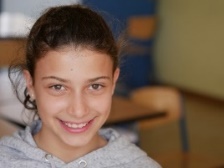 Name SchülerInAlterBildungsgangSchulbesuchsjahreseit wann der Schule Muttersprache (Primärsprache? Zweisprachig? Seit wann?)ICD 10 Diagnosen o.ä.…Bereich LernenAnhand der Items aus dem ausführlichen Datensatz (ILEB Doku lang)Bereich LernenAnhand der Items aus dem ausführlichen Datensatz (ILEB Doku lang)Bereich LernenAnhand der Items aus dem ausführlichen Datensatz (ILEB Doku lang)Personbezogene Faktoren (z.B. Interesse, Motivation, Selbstbild …)Personbezogene Faktoren (z.B. Interesse, Motivation, Selbstbild …)Personbezogene Faktoren (z.B. Interesse, Motivation, Selbstbild …)………………….…..Aktivität & Teilhabe (Wo steht das Kind im betreffenden Feld? Lesen, Schreiben, Rechnen, Lebensfelder (BP)  in der LLS/ Förderliche und/oder hinderliche Faktoren) Aktivität & Teilhabe (Wo steht das Kind im betreffenden Feld? Lesen, Schreiben, Rechnen, Lebensfelder (BP)  in der LLS/ Förderliche und/oder hinderliche Faktoren) Aktivität & Teilhabe (Wo steht das Kind im betreffenden Feld? Lesen, Schreiben, Rechnen, Lebensfelder (BP)  in der LLS/ Förderliche und/oder hinderliche Faktoren) ………….…..…..….…..…..Relevante Körperfunktionen/ -strukturen (Förderliche und/oder hinderliche Faktoren)Relevante Umweltfaktoren(Förderliche und/oder hinderliche Faktoren)Relevante Umweltfaktoren(Förderliche und/oder hinderliche Faktoren)Funktion 1Struktur 1…Faktor 1Faktor 2…Faktor 1Faktor 2…Bereich Verhalten (sozial-emotionaler Bereich)Anhand der Themenfelder: Biographische Entwicklung, Familiendynamik, Selbst, individuelle Voraussetzungen, Gesundheit, schulischer Kontext, Peers, weiteres soziales Umfeld (vgl. WSD Verhalten)Bereich Verhalten (sozial-emotionaler Bereich)Anhand der Themenfelder: Biographische Entwicklung, Familiendynamik, Selbst, individuelle Voraussetzungen, Gesundheit, schulischer Kontext, Peers, weiteres soziales Umfeld (vgl. WSD Verhalten)Verhalten beschreiben………Verhalten verstehen wollen………Ableitung von Hypothesen (für die LLS relevant, bezogen auf Lernen und/oder Verhalten, direkt aus Datensatz abgeleitet, Zusammenhangshypothesen z.B. Aktivität  Körperstruktur, Zusammenhänge farblich verdeutlichen………Ableitung individueller Bildungsangebote (iBa)Ausformulierung SMARTER Ziele!  Zusammenhänge zu Hypothesen verdeutlichen – stringente Ableitung, ggfs. durch Farbcode verdeutlichenIm Bereich Lernen nachvollziehbar, konkret und fachlich begründet. Im Bereich Verhalten: präventiv – reaktiv – nachhaltig verändernd.Ableitung individueller Bildungsangebote (iBa)Ausformulierung SMARTER Ziele!  Zusammenhänge zu Hypothesen verdeutlichen – stringente Ableitung, ggfs. durch Farbcode verdeutlichenIm Bereich Lernen nachvollziehbar, konkret und fachlich begründet. Im Bereich Verhalten: präventiv – reaktiv – nachhaltig verändernd.Ableitung individueller Bildungsangebote (iBa)Ausformulierung SMARTER Ziele!  Zusammenhänge zu Hypothesen verdeutlichen – stringente Ableitung, ggfs. durch Farbcode verdeutlichenIm Bereich Lernen nachvollziehbar, konkret und fachlich begründet. Im Bereich Verhalten: präventiv – reaktiv – nachhaltig verändernd.Ableitung individueller Bildungsangebote (iBa)Ausformulierung SMARTER Ziele!  Zusammenhänge zu Hypothesen verdeutlichen – stringente Ableitung, ggfs. durch Farbcode verdeutlichenIm Bereich Lernen nachvollziehbar, konkret und fachlich begründet. Im Bereich Verhalten: präventiv – reaktiv – nachhaltig verändernd.1XY soll dieses oder jenes erreichenINDEMer/sie folgendes tut/ folgendes geplant ist2XY soll dieses oder jenes erreichenINDEMer/sie folgendes tut/ folgendes geplant ist3XY soll dieses oder jenes erreichenINDEMer/sie folgendes tut/ folgendes geplant ist